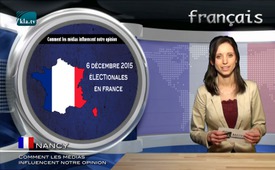 Comment les médias influencent notre opinion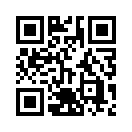 Le dimanche 6 décembre ont eu lieu en France les élections régionales. A l’issue du premier tour de ce scrutin, le parti du Front National est arrivé en tête  dans  plusieurs  régions. Cela a eu pour conséquence une mobilisation médiatique à l’encontre de ce parti et ceci ressemblait plus à de l’acharnement qu’à une information objective.Comment les médias influencent notre opinion

Le dimanche 6 décembre ont eu lieu en France les élections régionales. A l’issue du premier tour de ce scrutin, le parti du Front National est arrivé en tête  dans  plusieurs  régions. Cela a eu pour conséquence une mobilisation médiatique à l’encontre de ce parti et ceci ressemblait plus à de l’acharnement qu’à une information objective. C’est ainsi que des slogans ont été répétés sans cesse, en voici quelques exemples : France Inter a parlé de « la menace Front National », du « parti raciste », Le Figaro et L’Humanité ont titré « Le choc », La Croix a parlé d’un « parti extrémiste » et Le Monde a qualifié leurs propositions de « contraires aux valeurs républicaines ». En fait, cela fait déjà plusieurs années que les médias utilisent des propos de manière répétée afin de dénigrer ce parti. De cette manière une image se propage parmi la  population  qui  l’accepte sans vérifier. Ce mécanisme ne serait-il pas également utilisé à l’encontre d’autres personnes ou groupes ? Par exemple lorsque les médias répètent régulièrement depuis des mois que Poutine et Assad seraient des méchants et Obama le gentil justicier. Il est aussi clair que l’image d’un Kadhafi dictateur brutal est restée gravée dans la mémoire des gens. Or il s’avère que si on étudie de plus près toutes ces informations, la réalité est tout autre. Dès que des slogans sont propagés il faut être vigilant et afin de se forger sa propre opinion il est nécessaire d’entendre d’autres voix car « qui n’entend qu’une cloche, n’entend qu’un son ». Au revoirde xxSources:Sources :
http://www.la-croix.com/Archives/2015-12-07/Questions-de-conscience-2015-12-07-1390021|
http://www.letemps.ch/monde/2015/12/05/presse-entre-bataille-contre-front-national|Cela pourrait aussi vous intéresser:#France - www.kla.tv/FranceKla.TV – Des nouvelles alternatives... libres – indépendantes – non censurées...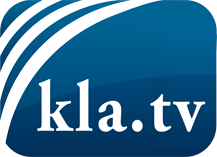 ce que les médias ne devraient pas dissimuler...peu entendu, du peuple pour le peuple...des informations régulières sur www.kla.tv/frÇa vaut la peine de rester avec nous! Vous pouvez vous abonner gratuitement à notre newsletter: www.kla.tv/abo-frAvis de sécurité:Les contre voix sont malheureusement de plus en plus censurées et réprimées. Tant que nous ne nous orientons pas en fonction des intérêts et des idéologies de la système presse, nous devons toujours nous attendre à ce que des prétextes soient recherchés pour bloquer ou supprimer Kla.TV.Alors mettez-vous dès aujourd’hui en réseau en dehors d’internet!
Cliquez ici: www.kla.tv/vernetzung&lang=frLicence:    Licence Creative Commons avec attribution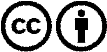 Il est permis de diffuser et d’utiliser notre matériel avec l’attribution! Toutefois, le matériel ne peut pas être utilisé hors contexte.
Cependant pour les institutions financées avec la redevance audio-visuelle, ceci n’est autorisé qu’avec notre accord. Des infractions peuvent entraîner des poursuites.